В соответствии с федеральными законами от 15.12.2001 № 166-ФЗ «О государственном пенсионном обеспечении в Российской Федерации», от 02.03.2007 № 25-ФЗ «О муниципальной службе в Российской Федерации», Законом Чувашской Республики от 05.10.2007 № 62 «О муниципальной службе в Чувашской Республике», постановлением Кабинета Министров Чувашской Республики от 30.12.1999 № 287 «О социальных гарантиях лицам, замещавшим государственные должности Чувашской Республики и должности в органах государственной власти и управления Чувашской АССР, Чувашской ССР, Чувашской Республики», Собрание депутатов Шакуловского сельского поселения Канашского района Чувашской Республики решило:1. Утвердить Положение об условиях предоставления права на пенсию за выслугу лет лицам, замещавшим на постоянной основе муниципальные должности и должности муниципальной службы в органах местного самоуправления Шакуловского сельского поселения Канашского района Чувашской Республики, порядка ее назначения, перерасчета и выплаты согласно Приложению №1 к настоящему решению.2.  Утвердить Положение о комиссии по установлению ежемесячной доплаты к пенсии и пенсии за выслугу лет согласно Приложению №2 к настоящему решению.            3. Признать утратившим силу решение Собрания депутатов Шакуловского сельского поселения Канашского района Чувашской Республики от 29.03.2011 г. № 5/3 «Об утверждении Положения о порядке установления  и выплаты ежемесячной пенсии за выслугу лет лицам,  замещающим муниципальные должности муниципальной службы, выборные муниципальные должности и должности в органах местного самоуправления  Шакуловского сельского поселения Канашского района Чувашской Республики».            3. Настоящее решение вступает в силу после его официального опубликования.Глава сельского поселения					                                     А.Н. АнтоновПриложение №1 к  решению  Собрания депутатовШакуловского сельского поселения Канашского  района  Чувашской Республики   от 5.06.2020  № 62/2ПОЛОЖЕНИЕоб условиях предоставления права на пенсию за выслугу лет лицам, замещавшим на постоянной основе муниципальные должности и должности муниципальной службы в органах местного самоуправления Шакуловского сельского поселения Канашского района Чувашской Республики, порядка ее назначения, перерасчета и выплатыОбщие положенияНастоящее Положение разработано в соответствии с Федеральным законом от 15.12.2001 № 166-ФЗ «О государственном пенсионном обеспечении в Российской Федерации», Федеральным законом от 06.10.2003 № 131-ФЗ «Об общих принципах организации местного самоуправления в Российской Федерации», Федеральным законом от 02.03.2007 № 25-ФЗ «О муниципальной службе в Российской Федерации», Законом Чувашской Республики от 05.10.2007 г. № 62 «О муниципальной службе в Чувашской Республике», Законом Чувашской Республики от 30.05.2003 № 16 «Об условиях предоставления права на пенсию за выслугу лет государственным гражданским служащим Чувашской Республики», постановлением Кабинета Министров Чувашской Республики от 30.12.1999 № 287 «О социальных гарантиях лицам, замещавшим государственные должности Чувашской Республики и должности в органах государственной власти и управления Чувашской АССР, Чувашской ССР, Чувашской Республики», иными законами и нормативными правовыми актами Чувашской Республики, нормативными правовыми актами Канашского района.1.2. Настоящее Положение определяет условия предоставления права на пенсию за выслугу лет лицам, замещавшим на постоянной основе муниципальные должности и должности муниципальной службы в органах местного самоуправления Шакуловского сельского поселения Канашского района Чувашской Республики (далее – должности в органах местного самоуправления Шакуловского  сельского поселения), при наличии условий, дающих право на выплату пенсии за выслугу лет, предусмотренных действующим законодательством.1.3. В настоящем Положении используются следующие основные понятия: пенсия за выслугу лет муниципальному служащему (далее – пенсия за выслугу лет) - ежемесячная денежная выплата, право на получение, которой определяется в соответствии с условиями и нормами, установленными настоящим Положением, и которая предоставляется гражданам в целях компенсации им заработка (дохода), утраченного в связи с прекращением муниципальной службы, по достижении установленной законом выслуги лет при выходе на страховую пенсию по старости (инвалидности); стаж муниципальной службы - суммарная продолжительность периодов осуществления муниципальной и государственной службы и иной деятельности на день увольнения с муниципальной службы, учитываемая при определении права на пенсию за выслугу лет и при исчислении размера этой пенсии; среднемесячный заработок - денежное содержание, денежное вознаграждение, денежное довольствие, заработная плата и другие доходы, которые учитываются для исчисления размера пенсии по государственному пенсионному обеспечению гражданина, обратившегося за назначением этой пенсии, выраженные в денежных единицах Российской Федерации и приходившиеся на периоды службы и иной деятельности, включаемые в его выслугу или трудовой стаж;муниципальные служащие -  лица, замещавшие должности муниципальной службы, предусмотренные Реестром должностей муниципальной службы в Чувашской Республике;должностной оклад – месячный оклад лица, замещавшего на постоянной основе муниципальную должность или муниципального служащего в соответствии с замещаемой им должностью муниципальной службы, устанавливаемый нормативными правовыми актами Канашского района;оклад месячного денежного содержания - оклад, который состоит из месячного оклада муниципального служащего в соответствии с замещаемой им должностью муниципальной службы (далее - должностной оклад) и ежемесячной выплаты за классный чин муниципального служащего в соответствии с присвоенным ему классным чином муниципальной службы;денежное содержание муниципального служащего - месячный оклад муниципального служащего в соответствии с замещаемой им должностью муниципальной службы, а также ежемесячные и иные дополнительные выплаты;установление пенсии за выслугу лет - назначение пенсии за выслугу лет, перерасчет ее размера.II. Условия назначения пенсии за выслугу лет	2.1. Лица, замещавшие муниципальные должности муниципальной службы, должности в органах местного самоуправления Шакуловского сельского поселения Канашского района Чувашской Республики (далее – должности муниципальной службы), предусмотренные Реестром должностей муниципальной службы Чувашской Республики, при наличии стажа муниципальной службы, продолжительность которого для назначения пенсии за выслугу лет в соответствующем году определяется согласно Приложению № 5  к настоящему Положению и при замещении должности муниципальной службы не менее 12 полных месяцев имеют право на пенсию по выслуге лет.2.2. Пенсия за выслугу лет назначается в случае увольнения с муниципальной службы  (освобождения от должности) по следующим основаниям:1) ликвидация органа местного самоуправления, а также сокращения численности штата муниципальных служащих в этих органах;2) достижения предельного возраста, установленного законодательством для замещения должности муниципальной службы Чувашской Республики;3) обнаружившееся несоответствие замещаемой должности муниципальной службы вследствие состояния здоровья, препятствующего продолжению муниципальной службы;4) истечение срока действия срочного трудового договора; 5) увольнение по собственному желанию в связи с выходом на государственную пенсию.6) по основаниям, предусмотренным пунктом 1 и 1.1 статьи 5 Закона Чувашской Республики от 30.05.2003 г. №16 № «Об условиях предоставления права на пенсию за выслугу лет государственным гражданским служащим Чувашской Республики».2.3. Пенсия за выслугу лет устанавливается к трудовой пенсии по старости (инвалидности), назначенной в соответствии с Федеральным законом «О трудовых пенсиях в Российской Федерации».III. Размеры пенсии за выслугу летМуниципальным служащим назначается пенсия за выслугу лет при наличии стажа муниципальной службы не менее стажа, продолжительность которого для назначения пенсии за выслугу лет в соответствующем году определяется согласно Приложению № 5 к  настоящему Положению, в размере 45 процентов среднемесячного заработка муниципального служащего за вычетом страховой части трудовой пенсии по старости, либо за вычетом трудовой пенсии по инвалидности, установленной в соответствии с Федеральным законом от 17.12.2001 года № 173-ФЗ «О трудовых пенсиях в Российской Федерации». За каждый полный год стажа муниципальной службы сверх указанного стажа, в соответствии с Приложением № 5 к настоящему Положению, пенсия увеличивается на 3 процента среднемесячного заработка. При этом общая сумма пенсии за выслугу лет и страховой части трудовой пенсии по старости, либо общая сумма пенсии за выслугу лет и трудовой пенсии по инвалидности не может превышать 75 процентов среднемесячного заработка муниципального служащего, определенного в соответствии статьей 8 Закона Чувашской Республики от 30.05.2003 N 16 "Об условиях предоставления права на пенсию за выслугу лет государственным гражданским служащим Чувашской Республики".Ежемесячная доплата к пенсии лицам, замещавшим муниципальные должности главы администрации,  устанавливается в таком размере, чтобы сумма пенсии и ежемесячной доплаты к ней составляла: при наличии стажа муниципальной службы до 1 года – в размере 45 процентов, при замещении соответствующей муниципальной должности от 1 года до 3 лет - 55 процентов, свыше 3 лет - 75 процентов месячного денежного содержания, не превышающего 1,45 оклада месячного денежного содержания по соответствующей муниципальной должности.       Ежемесячная доплата к пенсии лицам, замещавшим на постоянной основе должности в местных органах государственной власти (органах местного самоуправления) Чувашской АССР, Чувашской ССР, Чувашской Республики, устанавливается в таком размере, чтобы сумма пенсии и ежемесячной доплаты к ней составляла: при замещении указанных должностей менее одного года - 45 процентов, от одного года до трех лет - 55 процентов и свыше трех лет - 75 процентов месячного денежного содержания, не превышающего 1,45 оклада месячного денежного содержания по соответствующим должностям, согласно Приложению 6 к настоящему Положению.При определении размера пенсии за выслугу лет в порядке, установленном в пункте 3.1 настоящего Положения, не учитываются суммы повышений фиксированной выплаты к страховой пенсии, приходящиеся на нетрудоспособных членов семьи, в связи с достижением возраста 80 лет или наличием инвалидности I группы, суммы, полагающиеся в связи с валоризацией пенсионных прав в соответствии с Федеральным законом от 17.12.2001 № 173-ФЗ «О трудовых пенсиях в Российской Федерации», размер доли страховой пенсии, установленной и исчисленной в соответствии с Федеральным законом «О страховых пенсиях», а также суммы повышений размеров страховой пенсии по старости и фиксированной выплаты при назначении страховой пенсии по старости впервые (в том числе досрочно) позднее возникновения права на нее, восстановлении выплаты указанной пенсии или назначении указанной пенсии вновь после отказа от получения установленной (в том числе досрочно) страховой пенсии по старости.Размер пенсии за выслугу лет не может быть установлен менее 1000 (одна тысяча) рублей. IV. Стаж муниципальной службы	4.1. Перечень должностей, периоды службы (работы) в которых включаются в стаж муниципальной службы, дающий право на пенсию за выслугу лет, по настоящему Положению определен согласно Приложению к Закону Чувашской Республики от 30.05.2003 N 16 "Об условиях предоставления права на пенсию за выслугу лет государственным гражданским служащим Чувашской Республики" (с изменениями и дополнениями).	4.2. В стаж муниципальной службы для назначения пенсии за выслугу лет муниципальным служащим могут быть включены иные периоды службы (деятельности) на отдельных должностях руководителей и специалистов предприятий, учреждений и организаций, опыт и знание деятельности в которых были необходимы муниципальным служащим для выполнения обязанностей по замещаемой муниципальной должности муниципальной службы в Чувашской Республике, в совокупности, не превышающие 5 лет, на основании решения Комиссии по установлению ежемесячной доплаты к пенсии и пенсии за выслугу лет (Приложение №3 к Положению). V. Среднемесячный заработок5.1. Размер пенсии за выслугу лет муниципального служащего исчисляется из среднемесячного заработка за последние 12 полных месяцев муниципальной службы, предшествующих дню ее прекращения либо дню достижения ими возраста, дающего право на страховую пенсию по старости в соответствии с частью 1 статьи 8 и статьями 30 - 33 Федерального закона "О страховых пенсиях" (дававшего право на трудовую пенсию в соответствии с Федеральным законом от 17 декабря 2001 года N 173-ФЗ "О трудовых пенсиях в Российской Федерации").Размер пенсии за выслугу лет муниципального служащего исчисляется из среднемесячного заработка за последние 12 полных месяцев муниципальной службы, предшествующих дню ее прекращения либо дню достижения им возраста, дающего право на трудовую пенсию, предусмотренную Федеральным законом "О трудовых пенсиях в Российской Федерации".5.2. Размер среднемесячного заработка, исходя из которого муниципальному служащему исчисляется пенсия за выслугу лет, не может превышать 2,8 оклада месячного денежного содержания, установленного муниципальному служащему в соответствующем периоде либо сохраненного в соответствующем периоде в соответствии с законодательством Российской Федерации и законодательством Чувашской Республики.5.3. Среднемесячный заработок, из которого исчисляется размер пенсии муниципальных служащих, определяется в соответствии с Правилами определения среднемесячного заработка, из которого исчисляется размер пенсии за выслугу лет государственных гражданских служащих Чувашской Республики, утвержденными постановлением Кабинетом Министров Чувашской Республики от 11.12.2009 N 404.5.4. Расчет среднемесячного заработка муниципального служащего производится по форме справки о размере среднемесячного заработка муниципального служащего для исчисления пенсии за выслугу лет в органах местного самоуправления сельского поселения Канашского района Чувашской Республики (Приложение № 2 к Положению).VI. Установление пенсии за выслугу лет, ее индексация и выплата 6.1. Установление пенсии за выслугу лет производится по заявлению гражданина (Приложение №1 к Положению). При этом обращение за назначением пенсии за выслугу лет может осуществляться в любое время после возникновения права на пенсию за выслугу лет без ограничения каким-либо сроком.6.1.1. К заявлению о назначении пенсии за выслугу лет прилагаются:копия документа, удостоверяющего личность;справка о должностях, периоды службы (работы) в которых включаются в стаж муниципальной службы для назначения пенсии за выслугу лет, оформляемая по форме согласно Приложению № 3 к настоящему Положению;справка о размере среднемесячного заработка муниципального служащего за  последние 12 полных месяцев непосредственно перед увольнением с муниципальной службы либо  днем  достижения возраста, дающего право на страховую пенсию (дававшего право на трудовую пенсию), оформляемая по форме согласно Приложению № 2 к настоящему Положению;справка органа, осуществляющего пенсионное обеспечение, о назначенной (досрочно оформленной) страховой пенсии по старости (инвалидности) с указанием федерального закона, в соответствии с которым она назначена, и размера назначенной пенсии (в случае представления указанного документа муниципальным служащим по собственной инициативе);копия распоряжения (приказа) об освобождении от должности муниципальной службы;копия трудовой книжки;копия военного билета;другие документы, подтверждающие периоды, включаемые в стаж муниципальной службы, для назначения пенсии за выслугу лет.6.1.2. Заявление о назначении пенсии за выслугу лет регистрируется в день его подачи или получения по почте администрацией сельского поселения.6.2.  Администрацией сельского поселения в 14-дневный срок со дня регистрации заявления о назначении пенсии за выслугу лет муниципального служащего, имеющего право на эту пенсию, и при наличии всех необходимых документов для ее назначения передает в Комиссию. При рассмотрении документов, представленных для назначения пенсии за выслугу лет муниципальных служащих, Комиссия:- проверяет правильность оформления заявления и соответствие изложенных в нем сведений документу, удостоверяющему личность, и иным представленным документам;- сличает подлинники документов с их копиями, удостоверяет их, фиксирует выявленные расхождения;- регистрирует заявление и выдает расписку-уведомление, в которой указываются дата приема заявления, перечень недостающих документов и сроки их представления;- истребует от муниципального служащего дополнительные документы, необходимые для назначения пенсии за выслугу лет;- оказывает содействие муниципальному служащему в получении недостающих документов для назначения пенсии за выслугу лет.Необходимые для установления и выплаты пенсии за выслугу лет документы могут быть запрошены у заявителя только в случаях, если необходимые документы не находятся в распоряжении государственных органов, органов местного самоуправления либо подведомственных государственным органам или органам местного самоуправления организаций, за исключением случаев, если такие документы включены в определенный Федеральным законом от 27.07.2010 г. №210-ФЗ "Об организации предоставления государственных и муниципальных услуг" перечень документов. Иные необходимые документы запрашиваются Комиссией, в иных государственных органах, органах местного самоуправления и подведомственных государственным органам или органам местного самоуправления организациях и представляются такими органами и организациями на бумажном носителе или в электронной форме. Муниципальный служащий, имеющий право на пенсию за выслугу лет, вправе представить указанные документы по собственной инициативе.6.3. Комиссия в месячный срок со дня получения всех необходимых документов осуществляет их проверку, принимает решение о назначении пенсии за выслугу лет.6.3.1. Решение о назначении пенсии за выслугу лет либо об отказе в ее назначении, принимается Комиссией на основе всестороннего, полного и объективного рассмотрения всех представленных документов, о чем не позднее, чем через 5 дней со дня вынесения соответствующего решения Комиссия в письменной форме извещает заявителя с указанием причин отказа в случае такового.6.3.2. При несогласии муниципального служащего с решением об отказе в назначении пенсии за выслугу лет он вправе обжаловать это решение.6.4. Решение Комиссии о назначении пенсии за выслугу лет со всеми прилагаемыми к заявлению муниципального служащего документами в 5-дневный срок со дня его принятия направляется в администрацию сельского поселения, которая в 10-дневный срок со дня получения документов определяет размер пенсии за выслугу лет и издает соответствующее распоряжение.6.5. Распоряжение администрации сельского поселения об определении размера пенсии за выслугу лет и поступившие из Комиссии документы брошюруются в пенсионное дело.6.6. Днем обращения за пенсией за выслугу лет считается день регистрации заявления со всеми необходимыми документами в администрации сельского поселения.6.7. Перерасчет размера пенсии за выслугу лет муниципальным служащим может производиться с применением положений главы III и частей 5.1. – 5.3. главы V настоящего Положения в случае последующего после назначения пенсии за выслугу лет увеличения продолжительности стажа муниципальной службы в связи с замещением государственной должности Российской Федерации, государственной должности Чувашской Республики, государственной должности другого субъекта Российской Федерации, муниципальной должности, замещаемой на постоянной основе, должности государственной гражданской службы Российской Федерации или должности муниципальной службы и (или) замещения должности муниципальной службы не менее 12 полных месяцев с более высоким окладом месячного денежного содержания.   6.8. Пенсия за выслугу лет, предусмотренная настоящим Положением, назначается с 1-го числа месяца, в котором гражданин обратился за ней, но не ранее чем со дня возникновения права на нее.6.9. Пенсия за выслугу лет назначается на следующий срок:1) пенсия за выслугу лет, установленная к страховой пенсии по старости, - бессрочно;2) пенсия за выслугу лет, установленная к страховой пенсии по инвалидности, - на срок, на который установлена страховая пенсия по инвалидности.6.10. Гражданам из числа муниципальных служащих, у которых выплата пенсии за выслугу лет была прекращена в связи с прекращением выплаты страховой пенсии по инвалидности (пункт 2 части 6.12. настоящей главы), при установлении страховой пенсии по старости производится восстановление пенсии за выслугу лет со дня установления страховой пенсии по старости. При восстановлении выплаты пенсии за выслугу лет право на нее не пересматривается. При этом размер указанной пенсии определяется в порядке, предусмотренном главой III настоящего Положения с учетом размера установленной страховой пенсии по старости. По желанию указанных граждан пенсия за выслугу лет им может быть установлена заново в порядке, предусмотренном настоящим Положением.6.11. Перерасчет размера пенсии за выслугу лет производится с 1-го числа месяца, следующего за месяцем, в котором принято заявление пенсионера о перерасчете размера пенсии за выслугу лет.6.12. Выплата пенсии за выслугу лет производится Муниципальным казенным учреждением "Централизованная бухгалтерия администрации Канашского района Чувашской Республики" на основании решения комиссии по установлению ежемесячной доплаты к пенсии и пенсии за выслугу лет (Приложение N 4 к Положению) и распоряжения администрации сельского поселения.6.13. Финансирование расходов на выплату пенсии за выслугу лет осуществляется за счет средств бюджета сельского поселения в соответствии с решением Собрания депутатов Шакуловского сельского поселения Канашского района Чувашской Республики о бюджете Шакуловского сельского поселения Канашского района Чувашской Республики на очередной финансовый год  в пределах лимитов бюджетных обязательств и объемов финансирования расходов, предусмотренных в установленном порядке администрацией сельского поселения на указанные цели.6.13.1.  Средства на выплату пенсии за выслугу лет перечисляются целевым назначением с лицевого счета администрации сельского поселения, на счета граждан, имеющих право на получение пенсии за выслугу лет, открытые в кредитных учреждениях.6.14. Граждане могут обращаться с заявлениями об установлении, о выплате и доставке пенсии за выслугу лет непосредственно в администрацию сельского поселения Канашского района или в многофункциональный центр предоставления государственных и муниципальных услуг по месту жительства в случае, если между администрацией сельского поселения и многофункциональным центром предоставления государственных и муниципальных услуг заключено соглашение о взаимодействии и подача указанных заявлений предусмотрена перечнем государственных и муниципальных услуг, предоставляемых в многофункциональном центре.6.15. Обращение за перерасчетом, выплатой и доставкой пенсии за выслугу лет может быть представлено в форме электронного документа, порядок оформления которого определяется законодательством Российской Федерации и который передается с использованием информационно - телекоммуникационных сетей общего пользования, в том числе информационно-телекоммуникационной сети «Интернет», включая федеральную государственную информационную систему «Единый портал государственных и муниципальных услуг (функций)». 6.16. В случае обнаружения Комиссией или администрацией сельского поселения ошибки, допущенной при установлении и (или) выплате пенсии за выслугу лет, производится устранение данной ошибки в соответствии с действующим законодательством. Установление пенсии за выслугу лет в размере, предусмотренном настоящим Положением, или прекращение выплаты указанной пенсии в связи с отсутствием права на нее производится с 1-го числа месяца, следующего за месяцем, в котором была обнаружена соответствующая ошибка.6.17. Пенсия за выслугу лет индексируется при централизованном повышении денежного содержания муниципальных служащих с учетом положений, предусмотренных статьями 3 и 5 настоящего Положения, в порядке, установленном Законом Чувашской Республики от 30.05.2003 N 16 "Об условиях предоставления права на пенсию за выслугу лет государственным гражданским служащим Чувашской Республики" (с изменениями и дополнениями).6.18. Комиссия не позднее дня следующего за днем принятия решения о предоставлении пенсии за выслугу лет, либо о прекращении или приостановлении ее предоставления направляет соответствующие сведения в администрацию сельского поселения Канашского района уполномоченное на размещение информации о предоставляемых мерах социальной защиты (поддержки) в Единой государственной информационной системе социального обеспечения.VII. Порядок приостановления, возобновления выплаты пенсииза выслугу лет7.1. Пенсия за выслугу лет приостанавливается в период прохождения государственной службы Российской Федерации, при замещении государственной должности Российской Федерации, государственной должности субъекта Российской Федерации, муниципальной должности, замещаемой на постоянной основе, должности муниципальной службы, а также в период работы в межгосударственных (межправительственных) органах, созданных с участием Российской Федерации, на должностях, по которым в соответствии с международными договорами Российской Федерации осуществляются назначение и выплата пенсий за выслугу лет в порядке и на условиях, которые установлены для федеральных государственных (гражданских) служащих. 7.2. Выплата пенсии за выслугу лет прекращается в случаях:1) назначения пенсии за выслугу лет, ежемесячного пожизненного содержания, дополнительного ежемесячного материального обеспечения за счет средств федерального бюджета, бюджета иного субъекта Российской Федерации;2) назначения ежемесячной доплаты к страховой пенсии в связи с освобождением от государственной должности Российской Федерации, государственной должности субъекта Российской Федерации, муниципальной должности.7.3. При наступлении обстоятельств, указанных в частях 1, 2 настоящего раздела, муниципальный служащий в течение пяти рабочих дней со дня наступления указанных обстоятельств обязан в пятидневный срок подать заявление о приостановлении (прекращении) пенсии за выслугу лет в орган местного самоуправления, выплачивающий пенсию за выслугу лет.7.4. Приостановление (прекращение) выплаты пенсии за выслугу лет муниципальному служащему, обратившемуся с заявлением, осуществляется со дня наступления обстоятельств, перечисленных в частях 7.1,7.2 настоящего раздела.Решение о приостановлении (прекращении) выплаты пенсии за выслугу лет муниципальному служащему принимается руководителем соответствующего органа местного самоуправления, выплачивающего пенсию за выслугу лет, в течение десяти рабочих дней со дня поступления соответствующего заявления от муниципального служащего с приложением копии решения о назначении на данную должность.Излишне выплаченные суммы пенсии за выслугу лет муниципальному служащему вследствие представления им заявления о приостановлении (прекращении) пенсии за выслугу лет с пропуском срока, установленного в части 7.3 настоящего раздела, возмещаются данным муниципальным служащим - получателем пенсии за выслугу лет добровольно, а в случае отказа муниципального служащего - получателя взыскиваются в судебном порядке в соответствии с действующим законодательством Российской Федерации.7.5. После прекращения обстоятельств, указанных в части 7.1 настоящего раздела, выплата пенсии за выслугу лет муниципальному служащему возобновляется на прежних условиях по заявлению муниципального служащего либо устанавливается вновь в порядке, установленном настоящим Положением.Решение о возобновлении выплаты пенсии за выслугу лет принимается руководителем соответствующего органа местного самоуправления на основании письменного заявления муниципального служащего и документов, подтверждающих прекращение обстоятельств, указанных в части 7.1 настоящего раздела, в течение десяти рабочих дней со дня поступления соответствующего заявления и документов от муниципального служащего.Выплата пенсии за выслугу лет гражданину, обратившемуся с заявлением о ее возобновлении, возобновляется со дня, следующего за днем увольнения с муниципальной службы или освобождения от должностей, указанных в части 7.1 настоящего раздела».   7.6. В случае смерти лица, получавшего пенсию за выслугу лет, ее выплата прекращается с первого числа месяца, следующего за месяцем, в котором наступила смерть муниципального служащего.VIII. Заключительные положения 8.1. Гражданам, получавшим до вступления в силу настоящего Положения ежемесячную доплату к государственной пенсии, взамен указанной выплаты назначается пенсия за выслугу лет по нормам, предусмотренным настоящим Положением.8.2. В случае если размер ранее назначенной ежемесячной доплаты государственной пенсии превышает размер пенсии за выслугу лет, полагающейся по нормам настоящего положения, пенсия, назначенная в соответствии с настоящим Положением, выплачивается в размере ранее выплачиваемой ежемесячной доплаты государственной пенсии.                                                                                                                   Приложение № 1к   Положению    об   условиях     предоставления   права     на пенсию  за  выслугу  лет  лицам,  замещавшим на постоянной основе     муниципальные      должности      и          должности  муниципальной  службы в органах местного самоуправления……………...........    сельского поселения Канашского района Чувашской  Республики, порядка  ее назначения, перерасчета и выплаты В   Комиссию    по  установлению  ежемесячной  доплаты   к   пенсии   и  пенсии  за  выслугу   летот _______________________________________                                                                                                                                       (фамилия, имя, отчество, заявителя)                                 замещавшего ______________________________(наименование должности заявителя на день                                 __________________________________________ увольнения, наименование органа, из которого он уволился)                          __________________________________________                                 Домашний адрес ___________________________                                 Телефон __________________________________ЗаявлениеВ соответствии с решением Собрания депутатов Шакуловского сельского поселения Канашского района Чувашской Республики от________ 2020 г. №_____ «Об утверждении Положения об условиях предоставления права на пенсию за выслугу лет лицам, замещавшим на постоянной основе муниципальные должности и должности муниципальной службы в органах местного самоуправления Шакуловского сельского поселения Канашского района Чувашской Республики, порядка её назначения, перерасчета и выплаты»   прошу  назначить  мне,  замещавшему  должность___________________________________________________________________________(наименование должности, из которой рассчитывается___________________________________________________________________________среднемесячный заработок)пенсию  за  выслугу  лет  к трудовой пенсии по старости (инвалидности). При замещении  государственной  должности Российской Федерации, государственной должности  федеральной  государственной  службы,  государственной должности Чувашской  Республики,  государственной  должности  государственной  службы Чувашской   Республики,  выборной  муниципальной  должности,  муниципальной должности  муниципальной  службы,  изменении  базовой  и  страховой  частей трудовой  пенсии  по  старости  (инвалидности)  обязуюсь  в  5-дневный срок сообщить   об   этом   в   Комиссию.   Обязуюсь   безотлагательно  извещать администрацию  Шакуловского  сельского поселения Канашского района Чувашской Республики   об   изменении   размера   трудовой  пенсии  путем представления справки Пенсионного фонда.    Пенсию за выслугу лет прошу перечислять в ________________________________________________________________________________________________________                (Сбербанк России, коммерческий банк и др.)на мой текущий счет _______________________________________________________"____" __________ 20___ г.              ___________________________________                                                     (подпись)     К заявлению прилагаются:    1) справка о должностях, периоды службы (работы) в которых включаются в стаж муниципальной службы для назначения пенсии за выслугу лет;    2) справка о размере среднемесячного заработка муниципального служащего за   последние  12  полных  месяцев  непосредственно  перед  увольнением  с муниципальной  службы  либо  днем  достижения  возраста,  дающего  право на трудовую пенсию;    3)   справка   органа,   осуществляющего   пенсионное   обеспечение,  о назначенной    (досрочно   оформленной)   трудовой   пенсии   по   старости (инвалидности)  с  указанием  федерального закона, в соответствии с которым она назначена, и размера назначенной пенсии;    4)  копия  приказа  (распоряжения)  об  увольнении  из  органа местного самоуправления;    5) копия трудовой книжки;    6) копия военного билета;    7)   другие   документы,  подтверждающие  периоды,  включаемые  в стаж  муниципальной службы, для назначения пенсии за выслугу лет;    8) копия паспорта;    9) другие документы."____" _______________ г. _________Заявление зарегистрировано ________________________________________________(подпись, инициалы, фамилия и должностьработника, уполномоченного регистрироватьзаявления)                                                                                                      Приложение № 2к   Положению    об   условиях     предоставления   права     на пенсию  за  выслугу  лет  лицам,  замещавшим на постоянной основе     муниципальные      должности      и          должности  муниципальной  службы в органах местного самоуправленияШакуловского    сельского поселения Канашского района Чувашской  Республики, порядка  ее назначения, перерасчета и выплатыСПРАВКАо размере среднемесячного заработкамуниципального служащего	Среднемесячный заработок _______________________________________________                                                                                        (фамилия, имя, отчество)замещавшего должность муниципальной службы ________________________________________________________________________________________________________________                                                                                (наименование должности)	за период с __________________________ по _________________________                                              (день, месяц, год)                                                      (день, месяц, год)составлял: _____________________________________________________________________________    К заявлению приложены:    1)   копия   нормативного   акта  муниципального  органа  о  сохранении должностного оклада;    2)  заявление  муниципального служащего об исключении месяцев, когда он находился в отпуске без сохранения среднемесячного заработка.Глава администрации ……….. сельского поселения                              _____________________                                                                                                                             (подпись, инициалы, фамилия)Главный бухгалтер _______________________________________________________                                                                 (подпись, инициалы, фамилия)Дата  М.П.                                                                                                                                                                                                      Приложение № 3к   Положению    об   условиях     предоставления   права     на пенсию  за  выслугу  лет  лицам,  замещавшим на постоянной основе     муниципальные      должности      и          должности  муниципальной  службы в органах местного самоуправленияШакуловского    сельского поселения Канашского района Чувашской  Республики, порядка  ее назначения, перерасчета и выплатыСправкао должностях, периоды службы (работы) в которых включаются в стажмуниципальной службы для установления ежемесячной  доплаты к пенсии и пенсии за выслугу лет______________________________________________________(фамилия, имя, отчество)замещавшего должность __________________________________(наименование должности)Глава администрации Шакуловского сельского поселения                                        ____________________________________________________                                                                               			                                                (подпись, инициалы, фамилия)М.П.                                                                                                                Приложение № 4к   Положению    об   условиях     предоставления   права     на пенсию  за  выслугу  лет  лицам,  замещавшим на постоянной основе     муниципальные      должности      и          должности  муниципальной  службы в органах местного самоуправленияШакуловского    сельского поселения Канашского района Чувашской  Республики, порядка  ее назначения, перерасчета и выплаты	Комиссия по  установлению ежемесячной  доплаты к пенсии и пенсии за выслугу летРешениеоб установлении (перерасчете, приостановлении,возобновлении, прекращении) доплаты к пенсии и пенсии за выслугу лет«____»_____________ 20___ г.                                                                                       № ____В соответствии с решением Собрания депутатов Шакуловского сельского поселения Канашского района Чувашской Республики от________ 2020 г. №_____ «Об утверждении Положения об условиях предоставления права на пенсию за выслугу лет лицам, замещавшим на постоянной основе муниципальные должности и должности муниципальной службы в органах местного самоуправления Шакуловского сельского поселения Канашского района Чувашской Республики, порядка её назначения, перерасчета и выплаты» определить с ________________________________________________________________________________                                                   (дата установления пенсии за выслугу лет)гр. _____________________________________________________________________________                                                                  (фамилия, имя, отчество)замещавшему(ей) муниципальную должность ________________________________________                                                                                              (наименование должности)в________________________________________________________________________________________                                                              (наименование муниципального органа) пенсию за выслугу лет в общей сумме с базовой  и страховой частями трудовой пенсии по старости (инвалидности) в размере _____________рублей ________ коп.  в  месяц,  что  составляет _______ процентов среднемесячного заработка,  учитываемого для назначения пенсии  за выслугу лет.          Стаж муниципальной службы (работы) составляет _________ лет.          Среднемесячный заработок, учитываемый для назначения пенсии за выслугу лет, составляет ____________ рублей _____ коп.          Размер базовой и страховой частей трудовой пенсии по ______________________________                                                                                                                (вид пенсии)на ______________________________________ - ______________________________________     (дата установления пенсии за выслугу лет)              (сумма двух частей пенсии)________________________________________________________________________________Председатель Комиссии                                       ____________________________________                                                                                                                       (подпись, инициалы, фамилия)О принятом решении заявителю в письменной форме сообщено (дата, номер, извещения) _________________________________________________________________________________________                                                             (подпись ответственного работника)                                                                                                            Приложение № 5к   Положению    об   условиях     предоставления   права     на пенсию  за  выслугу  лет  лицам,  замещавшим на постоянной основе     муниципальные      должности      и          должности  муниципальной  службы в органах местного самоуправленияШакуловского    сельского поселения Канашского района Чувашской  Республики, порядка  ее назначения, перерасчета и выплатыСтаж муниципальной службы для назначения пенсии за выслугу лет                                                                                                                 Приложение № 6к   Положению    об   условиях     предоставления   права     на пенсию  за  выслугу  лет  лицам,  замещавшим на постоянной основе     муниципальные      должности      и          должности  муниципальной  службы в органах местного самоуправленияШакуловского    сельского поселения Канашского района Чувашской  Республики, порядка  ее назначения, перерасчета и выплатыПЕРЕЧЕНЬДОЛЖНОСТЕЙ МУНИЦИПАЛЬНОЙ СЛУЖБЫ В ШАКУЛОВСКОМ СЕЛЬСКОМ ПОСЕЛЕНИИ КАНАШСКОГО РАЙОНА ЧУВАШСКОЙ РЕСПУБЛИКИ, ПРИМЕНИТЕЛЬНО К ДЕНЕЖНОМУ СОДЕРЖАНИЮ ПО КОТОРЫМ ИСЧИСЛЯЕТСЯ ЕЖЕМЕСЯЧНАЯ ДОПЛАТА К ПЕНСИИ ЛИЦАМ, ЗАМЕЩАВШИМ ДОЛЖНОСТИ В ОРГАНАХ МЕСТНОГО САМОУПРАВЛЕНИЯ КАНАШСКОГО РАЙОНА, ЧУВАШСКОЙ АССР,ЧУВАШСКОЙ ССР, ЧУВАШСКОЙ РЕСПУБЛИКИ  Приложение №2 к   решению   Собрания   депутатовШакуловского    сельского  поселения Канашского     района   Чувашской                                                                                                                      Республики от 5.06.2020  №62/2ПОЛОЖЕНИЕО КОМИССИИ ПО УСТАНОВЛЕНИЮ ЕЖЕМЕСЯЧНОЙ ДОПЛАТЫК ПЕНСИИ И ПЕНСИИ ЗА ВЫСЛУГУ ЛЕТ1. Комиссия по установлению ежемесячной доплаты к пенсии и пенсии за выслугу лет (далее - Комиссия) рассматривает заявления и принимает решения об установлении ежемесячной доплаты к пенсии и пенсии за выслугу лет лицам, замещавшим на постоянной основе муниципальные должности и должности муниципальной службы в органах местного самоуправления Шакуловского сельского поселения Канашского района Чувашской Республики.Комиссия в своей деятельности руководствуется действующим законодательством Российской Федерации, Чувашской Республики, Положением об условиях предоставления права на пенсию за выслугу лет лицам, замещавшим на постоянной основе муниципальные должности и должности муниципальной службы в органах местного самоуправления Шакуловского сельского поселения Канашского района Чувашской Республики, порядка ее назначения, перерасчета и выплаты.Комиссия в необходимых случаях может вносить предложения главе администрации Шакуловского сельского поселения Канашского района Чувашской Республики по вопросам назначения и выплаты ежемесячной доплаты к пенсии и пенсии за выслугу лет.2. Персональный состав Комиссии утверждается распоряжением администрации Шакуловского сельского поселения Канашского района Чувашской Республики.3. Заседание Комиссии проводится в присутствии не менее двух третей членов ее состава. Решение принимается большинством голосов присутствующих членов Комиссии и оформляется протоколом.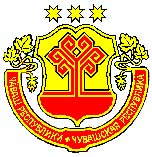 ЧАВАШ РЕСПУБЛИКИКАНАШ РАЙОНЕШАККẶЛ ЯЛ ПОСЕЛЕНИЙĚНДЕПУТАТСЕН ПУХĂВĚЙЫШĂНУ    «05» çěртме уйǎхě 2020 ç. _62/2№_ Шаккǎл салиЧУВАШСКАЯ РЕСПУБЛИКАКАНАШСКИЙ РАЙОНСОБРАНИЕ ДЕПУТАТОВШАКУЛОВСКОГО СЕЛЬСКОГО ПОСЕЛЕНИЯРЕШЕНИЕ«05» июня 2020 г. №_62/2 Село ШакуловоОб утверждении Положения об условияхпредоставления права на пенсию за выслугу лет лицам, замещавшим на постоянной основе муниципальные должности и должности муниципальной службы в органах местного самоуправления Шакуловского сельского поселения Канашского района Чувашской Республики, порядка её назначения, перерасчета и выплатыОб утверждении Положения об условияхпредоставления права на пенсию за выслугу лет лицам, замещавшим на постоянной основе муниципальные должности и должности муниципальной службы в органах местного самоуправления Шакуловского сельского поселения Канашского района Чувашской Республики, порядка её назначения, перерасчета и выплатыЗа________ месяцев (рублей, копеек)В месяцВ месяцЗа________ месяцев (рублей, копеек)процентоврублей, копеекI. Денежное вознаграждениеII. Средний заработок:1) должностной оклад2) надбавки к должностному окладу за: квалификационный разряд (классный чин)выслугу лет:особые условия государственной службы:3) премии по результатам работы4) надбавка к должностному окладу за работу со сведениями, составляющими государственную тайну-5) другие выплатыIII. Итого-IV. Предельный среднемесячный заработок (2,8 должностного оклада)V. Среднемесячный заработок, учитываемый для назначения пенсии за выслугу лет--№
п/пN записи 
в трудовой
книжке  Дата      Дата      Дата      Замещаемая
должность Наименование
организации Продолжительность        
муниципальной службы (работы)  Продолжительность        
муниципальной службы (работы)  Продолжительность        
муниципальной службы (работы)  Продолжительность        
муниципальной службы (работы)  Продолжительность        
муниципальной службы (работы)  Продолжительность        
муниципальной службы (работы)  Стаж          
муниципальной службы  
(работы), принимаемый 
для исчисления размера
пенсии за выслугу лет Стаж          
муниципальной службы  
(работы), принимаемый 
для исчисления размера
пенсии за выслугу лет Стаж          
муниципальной службы  
(работы), принимаемый 
для исчисления размера
пенсии за выслугу лет №
п/пN записи 
в трудовой
книжке  Дата      Дата      Дата      Замещаемая
должность Наименование
организации В календарном  
исчислении   В календарном  
исчислении   В календарном  
исчислении   В льготном   
исчислении   В льготном   
исчислении   В льготном   
исчислении   Стаж          
муниципальной службы  
(работы), принимаемый 
для исчисления размера
пенсии за выслугу лет Стаж          
муниципальной службы  
(работы), принимаемый 
для исчисления размера
пенсии за выслугу лет Стаж          
муниципальной службы  
(работы), принимаемый 
для исчисления размера
пенсии за выслугу лет №
п/пN записи 
в трудовой
книжке  годмесяцчислоЗамещаемая
должность Наименование
организации лет меся-
цев  днейлет меся-
цев  днейлет  меся- 
цев   дней  Год назначения пенсии за выслугу летСтаж для назначения пенсии за выслугу лет в соответствующем году201715 лет 6 месяцев 201816 лет 201916 лет 6 месяцев 202017 лет 202117 лет 6 месяцев 202218 лет 202318 лет 6 месяцев 202419 лет 202519 лет 6 месяцев 2026 и последующие годы20 лет Наименование должностей муниципальной службы в Чувашской РеспубликеНаименование должностей в органах местного самоуправления Чувашской АССР, Чувашской ССР, Чувашской РеспубликиГлава администрации муниципального района председатели районных (городских) советов народных депутатов Чувашской ССР, замещавшие указанную должность на профессиональной постоянной основе, председатели районных (городских) исполнительных комитетов депутатов трудящихся Чувашской АССР, председатели районных (городских) исполнительных комитетов народных депутатов Чувашской АССР, Чувашской ССР, главы администраций районов (городов) Чувашской Республики